Шильников Никандр Михайлович 1917г.р. Звание: лейтенант 
в РККА с 1938 года Место призыва: Петровско-Заводский РВК, Читинская обл., Петровско-Заводский р-н № записи: 32605717Архивные документы о данном награждении:I. Приказ(указ) о награждении и сопроводительные документы к нему- первая страница приказ или указа- строка в наградном списке- наградной листII. Учетная картотека- данные в учетной картотекеОрден Красной Звезды 

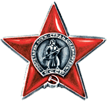 
Подвиг: 

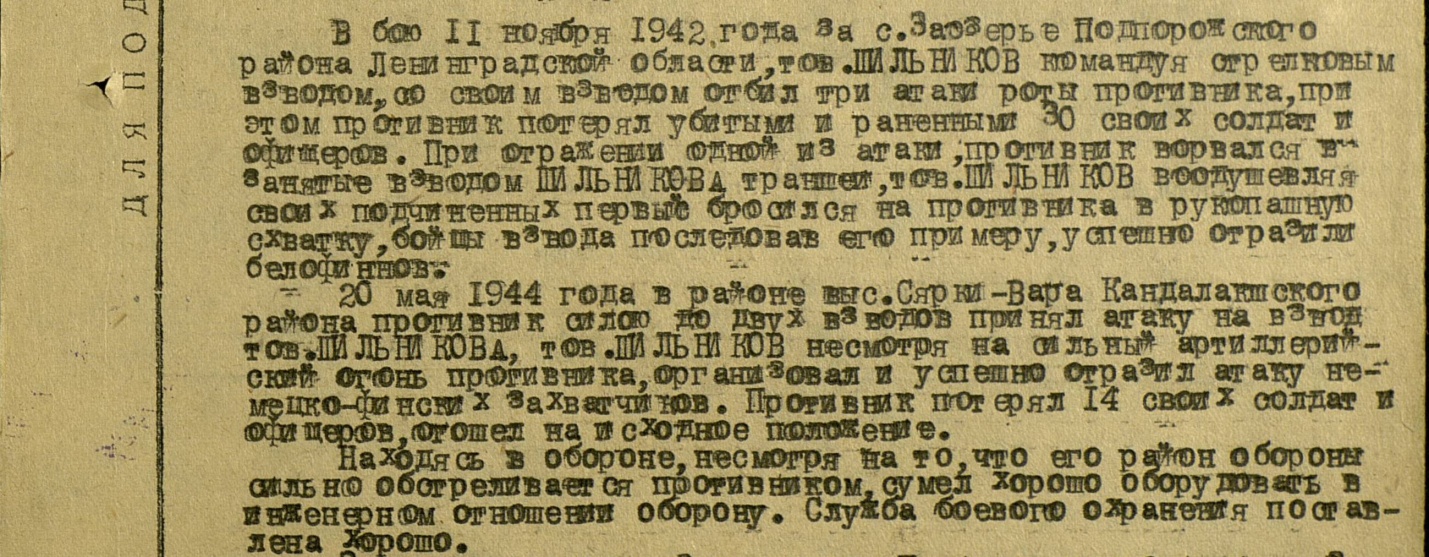 